       В нашем МБДОУ была проведена семейная викторина "Знает вся моя семья, знаю ПДД и я" с участием детей и родителей старшей и подготовительной группы. Целью которой является воспитание детей законопослушными  участниками дорожного движения на примере родителей.       Для участия в викторине был приглашен заместитель командира взвода № 2 Донского отдельного батальона ГИБДД № 1 старший лейтенант полиции Скупченко Алексей Николаевич, который  рассказал родителям о дорожно-транспортных происшествиях с участием детей дошкольного возраста и их причинах. Он призывал родителей быть внимательными на дороге и своим поведением дать пример для подражания детям.    Воспитатели  Борисенко А. Д. и Гуро С.В.  представили родителям  и детям социальные ролики  "Засветись в темноте" и «Удерживающее устройство», которые были созданы педагогами МБДОУ и заняли второе место в муниципальном конкурсе по ПДД «Берегите нас!»    С детьми старшей группы и их родителями была проведена познавательная и увлекательная викторина. В викторине участвовали две команды:"Светофорик" и"Юный пешеход".  Весёлые соревнования зарядили участников оптимизмом и энергией.     А отряд ЮИД Самарского Центра творчества показал сказку "Про непослушного колобка".      Все участники получили массу удовольствия и зарядились отличным настроением! 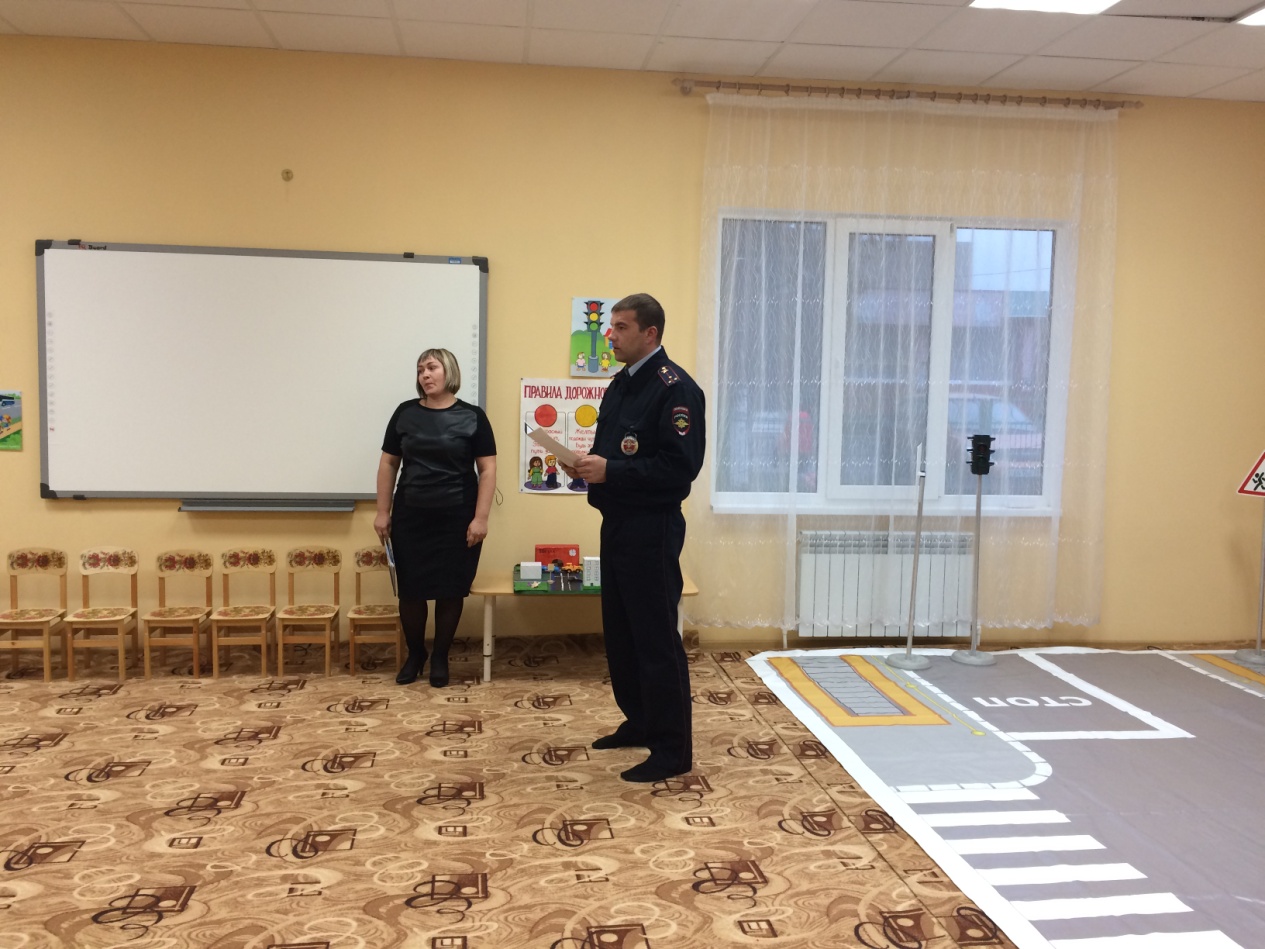 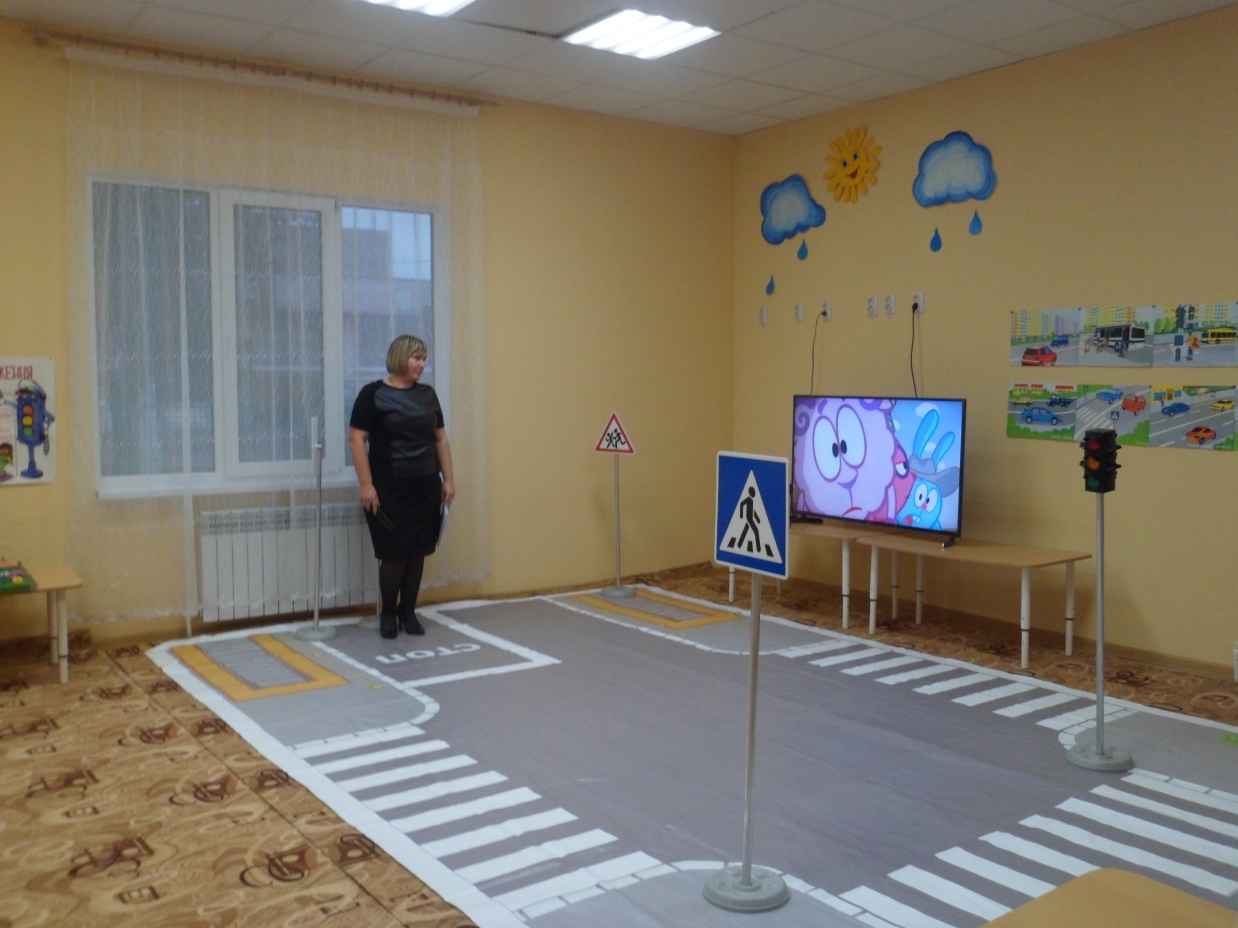 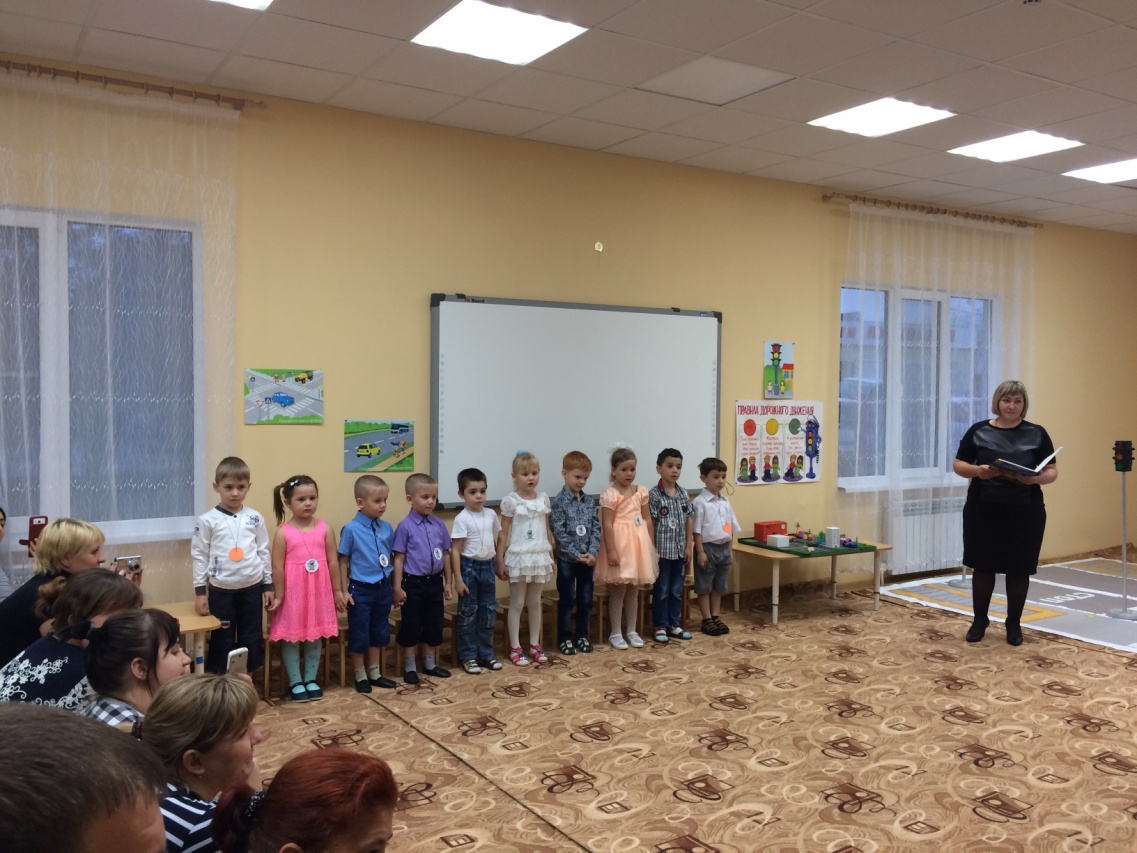 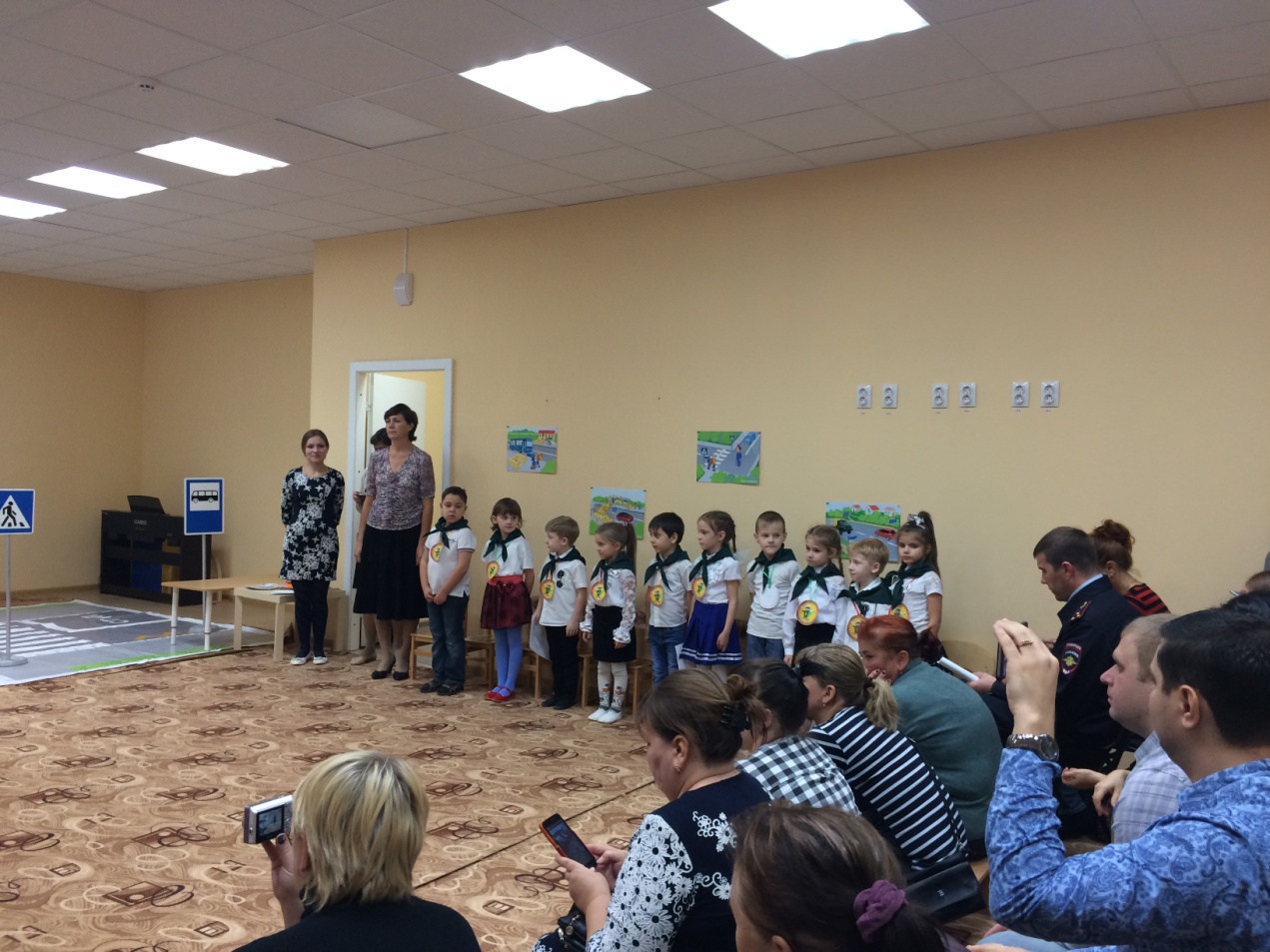 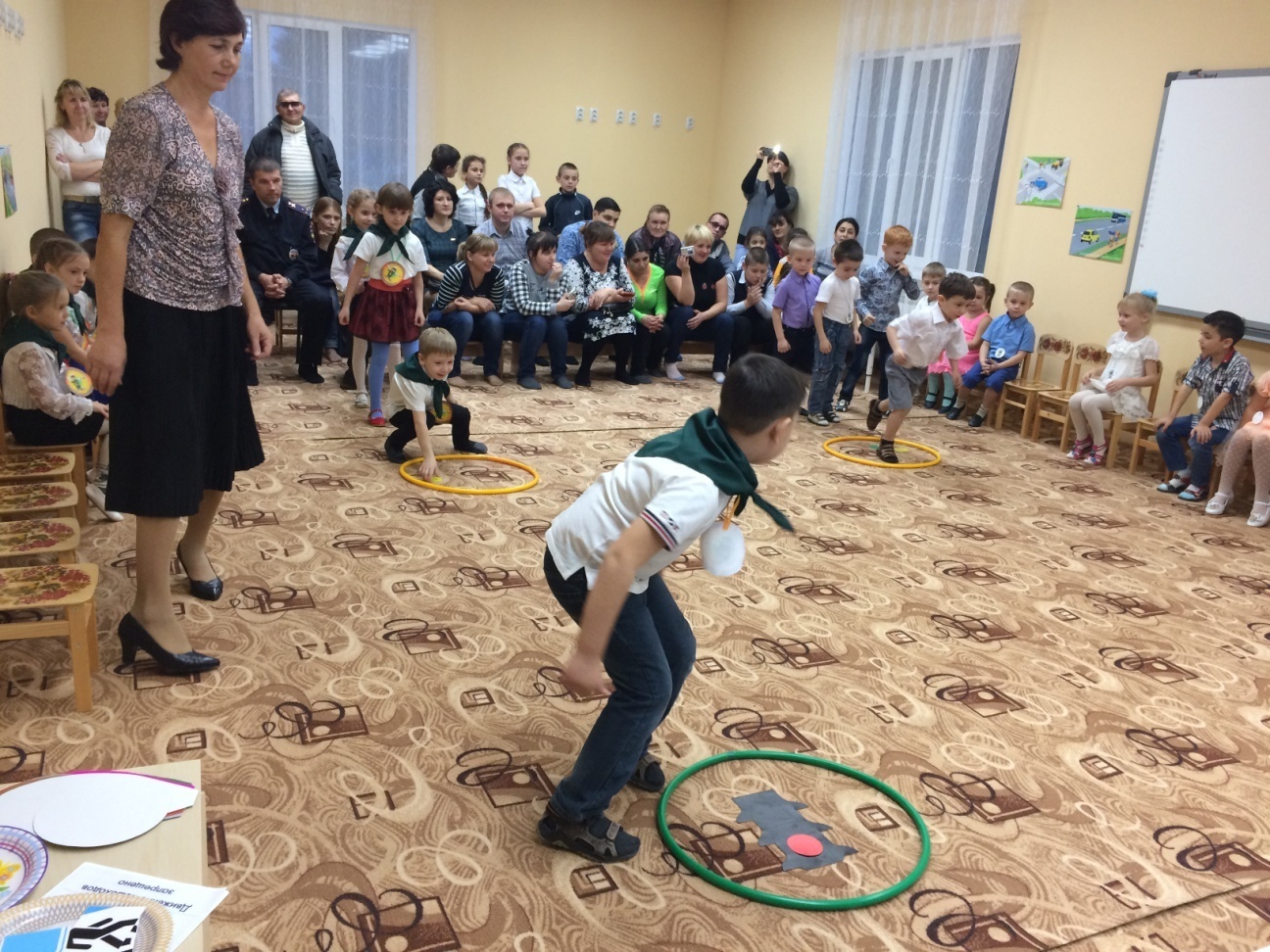 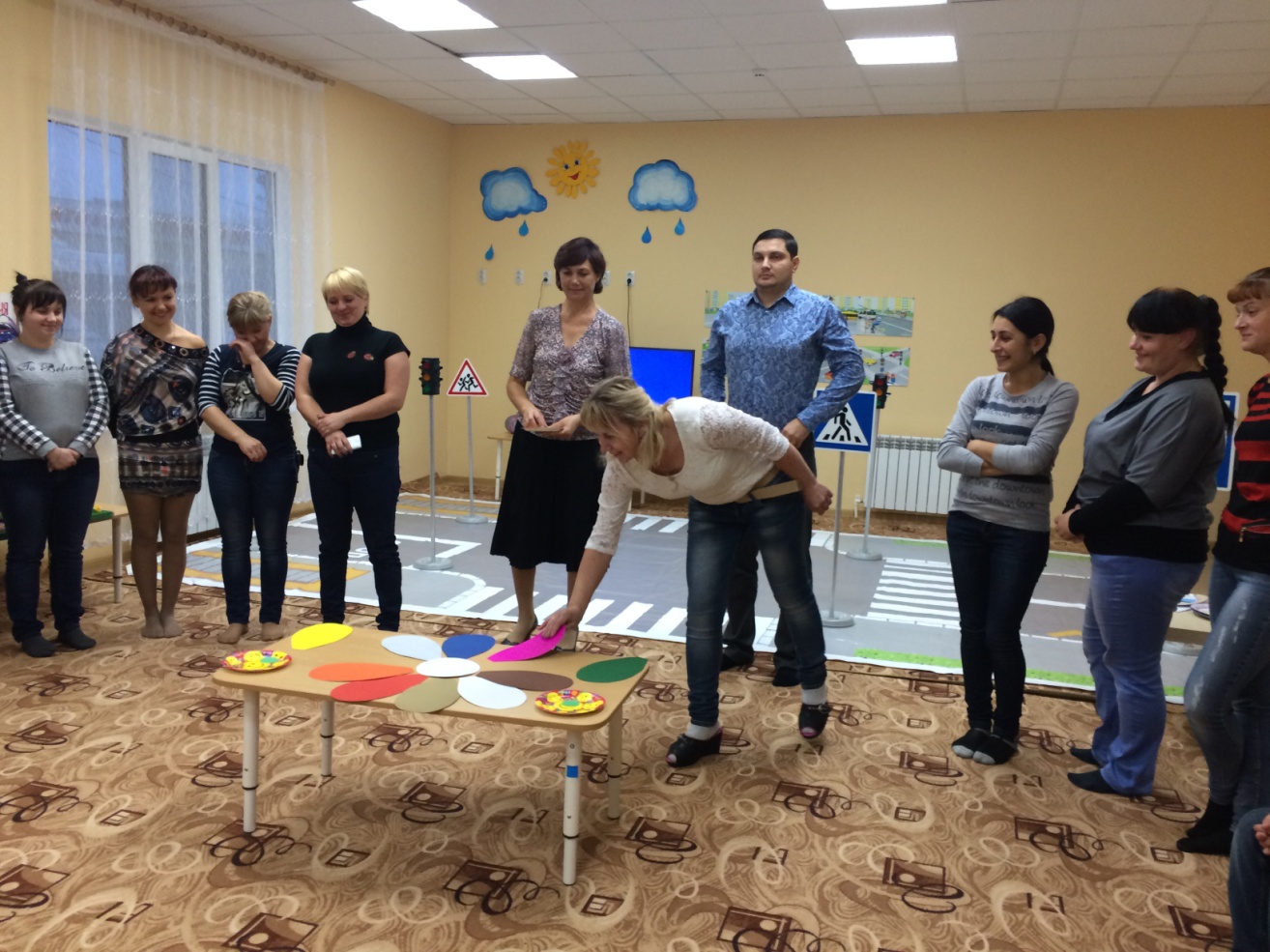 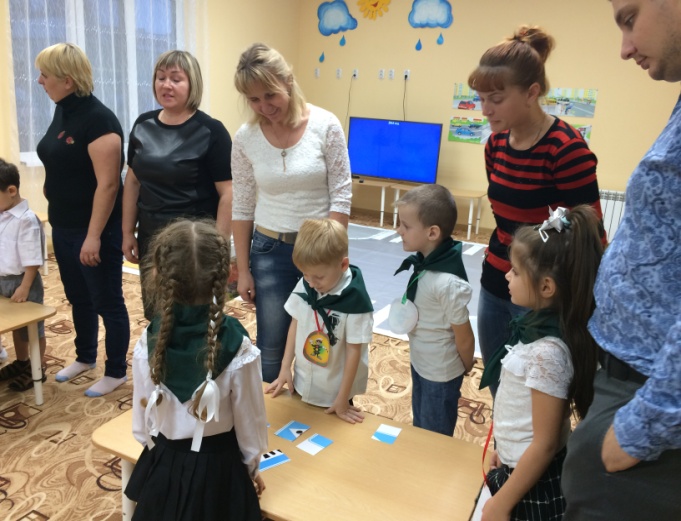 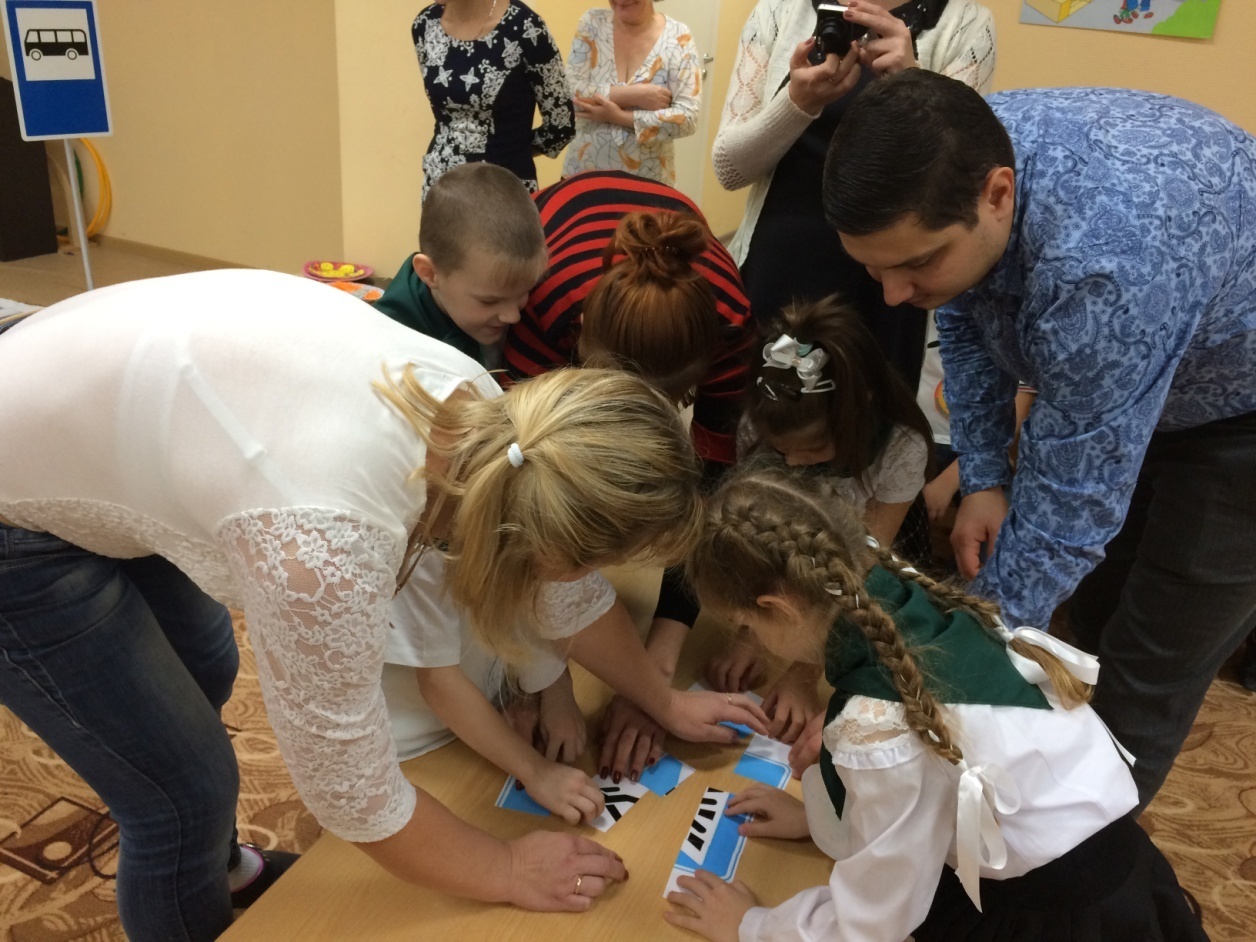 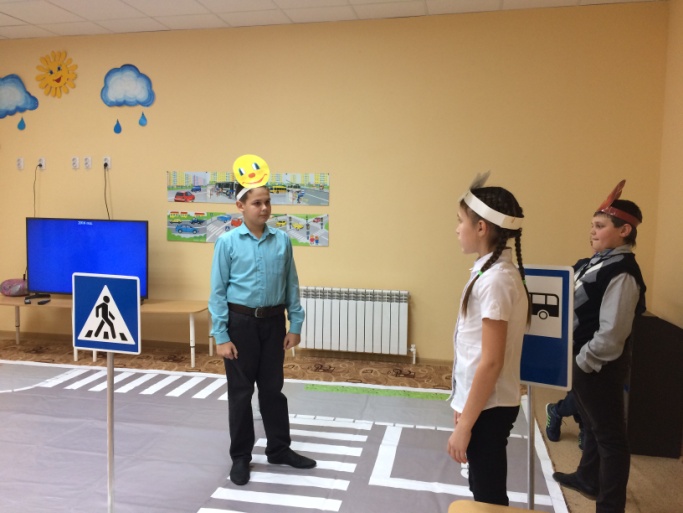 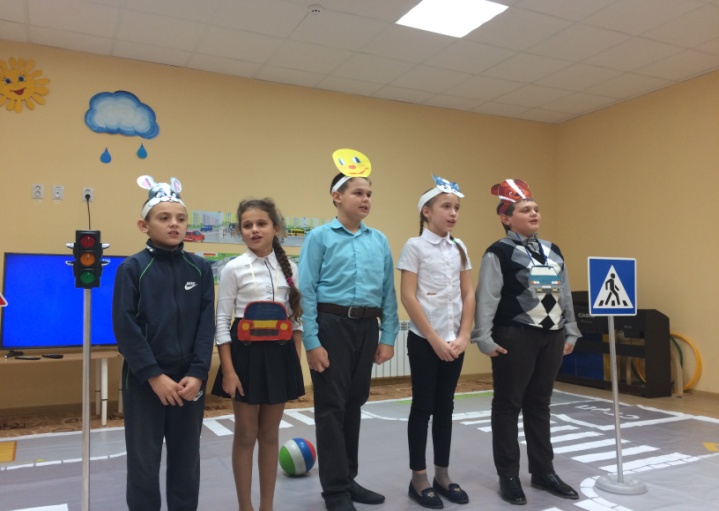 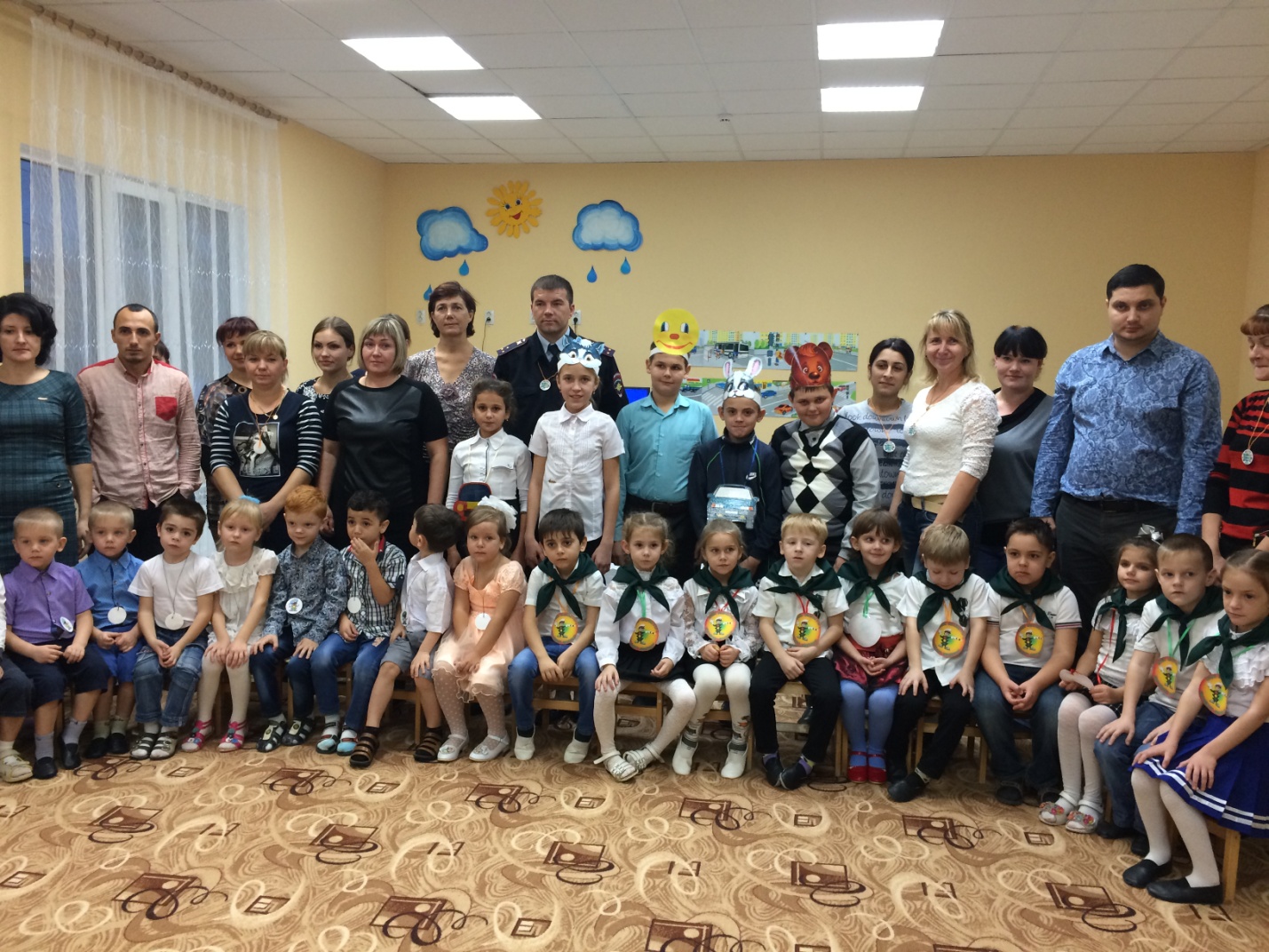 